РЕШЕНИЕПОМШУÖМот  21 июля 2021 г. № 8/2021 – 123Об увековечении памяти Морозова Ивана Павловича 	Руководствуясь статьей 33 Устава муниципального образования городского округа «Сыктывкар», решением Совета муниципального образования городского округа «Сыктывкар» от 12.02.2014 № 22/2014 – 341 «Об утверждении Положения о порядке увековечения памяти выдающихся деятелей, заслуженных лиц в форме присвоения их имен муниципальным учреждениям, муниципальным унитарным предприятиям, закрепленным за указанными организациями объектам недвижимого имущества, а также улицам, площадям, проспектам и другим объектам, находящимся на территории муниципального образования городского округа «Сыктывкар» и Положения о порядке увековечения памяти выдающихся деятелей, заслуженных лиц, исторических событий и памятных дат в форме установки памятников, мемориальных досок, иных мемориальных сооружений на фасадах зданий, строений, сооружений, на земельных участках и (или) объектах, находящихся на территории муниципального образования городского округа «Сыктывкар»,Совет муниципального образования городского округа «Сыктывкар»РЕШИЛ:1. Увековечить память Морозова Ивана Павловича, государственного деятеля Коми АССР, в форме установки памятника в парке культуры и отдыха им. С.М. Кирова на месте закладного камня (в районе дома № 24 по ул. Кирова).2. Настоящее решение вступает в силу со дня его принятия.Председатель СоветаМО ГО «Сыктывкар»                                                                                  А.Ф.ДюСОВЕТМУНИЦИПАЛЬНОГО ОБРАЗОВАНИЯГОРОДСКОГО ОКРУГА «СЫКТЫВКАР»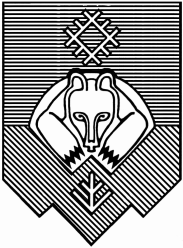 «СЫКТЫВКАР» КАР КЫТШЛÖН МУНИЦИПАЛЬНÖЙ ЮКÖНСА СÖВЕТ 